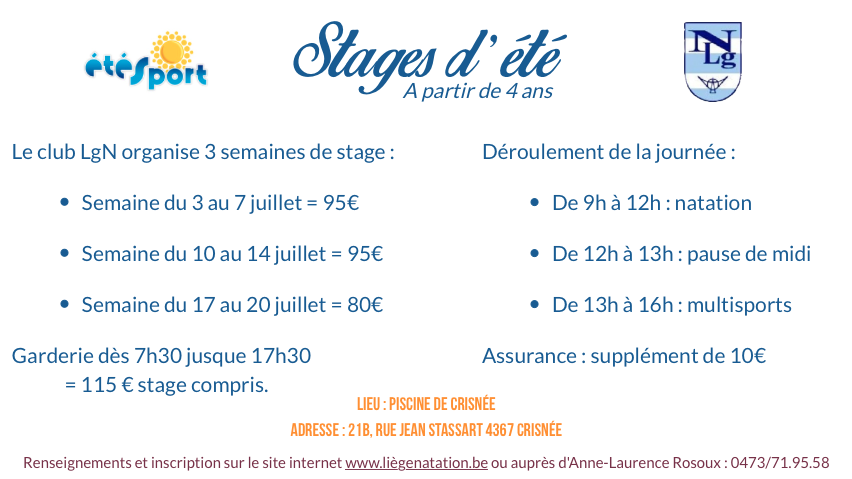 InformationsVoici les renseignements à savoir pour le bon déroulement du stage :HoraireUne garderie est prévue de 7h30 à 9h00 & de 16h00 à 17h30.Les activités sportives sont organisées de 9h00 à 16h00.Veuillez à arriver à l’heure car les moniteurs envoient les enfants à 9h00 au vestiaire.Programme de la journée :De 9h00 à 12h00 : Les activités aquatiques se déroulent dans la piscine de Crisnée et sont dispensées par des moniteurs, animateurs et entraineurs brevetés.De 12h00 à 13h00 : Dans la cafétéria, les enfants partagent leur pique-nique qu’ils auront apporté sous la surveillance des moniteurs.De 13h00 à 16h00 : Les activités multisports et ludiques se déroulent dans une école proche de la piscine.A la fin du stageL’enfant pourra participer à l’obtention d’un brevet de natation homologué par la fédération de natation.L’enfant recevra une attestation de remboursement pour la mutuelle.Lors du stage chaque enfant apportera :Une gourde qu’on peut remplir, un pique-nique, collation(s)Un sac avec les affaires de natation : maillot, bonnet, lunettes, essuieUn sac avec les affaires de sport : short, t-shirt, pull, chaussures de sportUne casquette, du produit solaire, lunettes de soleilBulletin d’inscriptionRemise des bulletins d’inscription au plus tard pour le dimanche 18 juin 2017.Afin que votre inscription soit valable et définitive, nous vous prions de bien vouloir effectuer le payement du stage dans les 5 jours ouvrables au numéro de compte ci-dessous :BE48 0016 8446 5927Merci d’indiquer en communication libre : Stage LgN + NOM et PRENOM de l’enfant.Signature			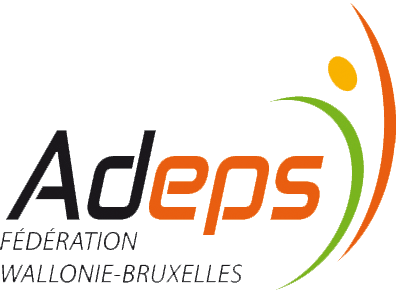 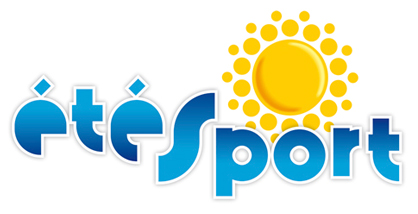 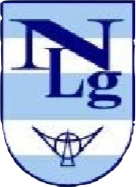 Fiche de renseignementRemise des fiches lors du premier jour du stage !Fait à …………………………………… 	Le ……………………………… 	SignatureCOORDONNEES DE L’ENFANTCOORDONNEES DE L’ENFANTNom : Prénom :Sexe :	 M     F Date de naissance :Personne de contact :GSM :Type de stageType de stage Initiation PerfectionnementPériode(s) de stage choisie(s)Période(s) de stage choisie(s)	    Semaine du 3 au 7 juillet 201795€ Semaine du 10 au 14 juillet 201795€ Semaine du 17 au 20 juillet 201780€AssuranceAssuranceAssurance obligatoire10,60€GarderieGarderie	    Semaine du 3 au 7 juillet 201720€ Semaine du 10 au 14 juillet 201720€ Semaine du 17 au 20 juillet 201715€En cas d’absence de l’enfant, aucun remboursement n’est envisagé excepté si vous trouvez un remplaçant du même niveau pour la même période.COORDONNEES DE L’ENFANTCOORDONNEES DE L’ENFANTNom : Rue :                                         		   N°           BtePrénom : Code postal : Sexe : 	M     F  Ville : Date de naissance :Age de l’enfant :        ansCollez une vignette iciCollez une vignette iciL’enfant peut-il participer à toutes les activités proposées ? (natation, jeux, sport,…)	 Oui     NonL’enfant peut-il participer à toutes les activités proposées ? (natation, jeux, sport,…)	 Oui     NonRaisons d’une éventuelle non-participation : Raisons d’une éventuelle non-participation : COORDONNEES DU RESPONSABLENom :					Lien de parenté :				GSM :2ème personne de contactNom :					Lien de parenté :				GSM :3ème personne à contacter si les deux premières (par exemple la mère et le père) sont injoignablesNom :					Lien de parenté :				GSM :Médecin de la famille :		Nom :						Téléphone :RENSEIGNEMENTS MEDICAUXRENSEIGNEMENTS MEDICAUXGroupe sanguin : Rhésus : Vaccin Tétanos  		Oui 		Non 	Rappel : ……/……/………….Vaccin Tétanos  		Oui 		Non 	Rappel : ……/……/………….Asthme  			Oui 		Non Allergènes : Allergie « médicaments » 	Oui 		Non Le(s) quel(s) :Problèmes de santé : diabète, otites fréquentes, problèmes cardiaques/respiratoires, autres.AUTORISATIONS DIVERSES J’autorise la prise de photos et leur diffusion dans le cadre interne au club LgN (site internet, stage…) J’autorise l’équipe d’animation à prendre en cas d’urgence et dans l’impossibilité de me contacter, toutes les dispositions nécessaires pour l’état de santé de mon enfant : intervention d’un médecin, hospitalisation…Nous vous rappelons que les enfants sont sous la responsabilité des encadrants dans les horaires précisés.